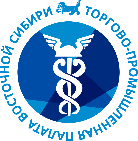 Учебный центр Союза «Торгово-промышленная палата Восточной Сибири»__________________________________________________Исх. 017-07/02-20                                                                                              11.11.2020Программа онлайн-мероприятия «Семинар по повышению информированности субъектов МСП о возможностях использования финансовых инструментов» 19 ноября 2020 года Начало мероприятия – 14:00 часов по местному времени (09:00 мск)Проверка технических средств: за 30 минут до начала мероприятия Модератор круглого стола: представитель Сибирского ГУ Банка РоссииУчастники: Субъекты МСП, АО «МСП Банк», АО «Корпорация МСП», лизинговые компании, кредитные организации, МФО, региональные институты развития предпринимательства.Организаторы: Сибирское ГУ Банка России, соорганизаторы – отделения, отделения – национальные банки Сибирского ГУ Банка России№ п/пВремя Предполагаемая тема выступленияФ.И.О. спикера, должность13:30-14:00Подключение участников14:00-14:05Приветственное словоСибирское ГУ Банка России (г. Новосибирск)14:05-14:20Развитие инструментов фондового рынка для субъектов МСП в рамках национального проекта, роль Банка России .Служба по защите прав потребителей и обеспечения доступности финансовых услуг Банка России (г. Москва)14:20-14:35Облигации как инструмент финансирования проектов устойчивого (в т.ч. зеленого) финансирования .Департамент стратегического развития финансового рынка Банка России(г. Москва)14:35-14:45Меры поддержки субъектов МСП, в том числе «якорные инвестиции».Виталий Борисович Маринов – региональный директор – Центр консультирования предпринимателей АО «МСП Банк» (г. Новосибирск)14:45-14:55Сектор Роста – новые возможности привлечения инвестиций компаниями МСП.Николай Валентинович Анохин – директор Сибирского филиала ПАО Московская биржа (г. Новосибирск)14:55-15:05Практический опыт размещения облигаций МСП. Дебютные выпуски.Алексей Владимирович Антипин – директор ООО «Юнисервис Капитал»(г. Новосибирск)J15:05-15:15Практический кейс региональных эмитентов.Лазарев Евгений Александрович – директор по развитию ООО «Сибирский КХП» (г. Омск)15:15-15:25Практика предоставления микрозаймов субъектам МСП.Ольга Трофимовна Мосина – директор Микрокредитной компании «Фонд микрокредитования Иркутской области» (г. Иркутск)15:25-15:35Лизинг – возможности для МСП.Инна Геннадьевна Лахнова – директор филиала в г. Барнаул АО «ЛК «Европлан»15:35-15:45Лизинг как эффективный инструмент приобретения субъектами МСП производственных средств.Герман Василий Викторович – директор по стратегически вопросам ООО Лизинговая компания «Дельта» (г. Красноярск)15:45-15:55Краудфандинг – привлечение инвестиций с использованием инвестиционной платформы «Инвестиционный компас».  Алехин Андрей Юрьевич – генеральный директор Акционерного общества «Специализированный Регистратор «КОМПАС» (АО «СРК»), (г. Кемерово)15:55-16:10Обсуждение, ответы на вопросы, сбор анкет, закрытие мероприятия.Все участники круглого стола, Модератор мероприятия.